Разработать фрагмент урока по ознакомлению с переместительным свойством умножения Выполнила: Михайлова И.Р.Программа по математике: УМК «Школа России», (М.И. Моро и др.).Класс: 2.Тема фрагмента урока: урок по ознакомлению с переместительным свойством умножения.Цель фрагмента урока: познакомить с переместительным свойством умножения; научиться применять это свойство.Оборудование: учебник, рабочая тетрадь, карточки с индивидуальным заданием.Ход урокаДеятельность учителяДеятельность учащихся- Посмотрите на доску и сравните равенства в каждой паре.4 + 1 = 5           6 + 3 = 9                 1 + 4 = 5           3 + 6 = 9   - Какое свойство сложения вы можете вспомнить.- Откройте учебники на стр. 56 и посмотрите на иллюстрации вверху.- Объясните, как по-разному подсчитывали количество кружков в прямоугольниках 1, 2, 3.1)2 · 3= 6 3 · 2= 62)4 · 3= 12 3 · 4= 123)6 · 2 = 2 · 6- Мы приходим к выводу, что общее количество изображенных предметов не изменяется при разных способах подсчета.- Сравните равенства в каждой паре.2 · 3= 6            4 · 3= 12 3 · 2= 6            3 · 4= 12- Сделайте вывод.- Прочитайте и запомните это свойство в учебнике в красной рамке.- Упражнения на закрепление свойства:- Выполните задание № 1 в учебнике. Используя это свойство умножения, найди значение второго выражения в каждой паре, зная значение первого:4 · 5 = 20       7 · 4 = 28       9 · 3 = 27        5 · 4 = ⁪           4 · 7 = ⁪           3 · 9 =        - Посмотрите на доску. Сравните выражения, не выполняя вычислений:7 · 4    *    4 · 7,    13 · 2    *    2 · 13,9 · 3    *    3 · 9- Сейчас каждый из вас получит карточку с заданием. Вам надо будет, используя переместительное свойство умножения, образовать примеры из данных. Образец: 3 · 5 = 15       5 · 3 = 15       7 · 2 = 14       4 · 3 = 12        5 · 8 = ⁪ 406 · 3 = 18        4 · 2 = 8        - Дети сравнивают равенства. Слагаемые и суммы одинаковые, но во втором равенстве слагаемые переставлены местами.- От перестановки слагаемых сумма не изменяется.- Работа с учебником.- В первом случае два кружка (синий и красный) умножили на три ряда кружков и наоборот. Количество кружков не изменилось.2 · 3= 6 ,  3 · 2= 6 - Во втором случае четыре вида кружков умножили на три ряда и наоборот. Количество кружков не изменилось.4 · 3= 12 ,  3 · 4= 12- В третьем случае шесть столбцов умножили на два вида кружков и наоборот. Количество кружков равно.6 · 2 = 2 · 6- Множители и произведения одинаковые, но во втором равенстве множители переставлены местами.- Дети подводятся к выводу, т.е. к формулировке свойства: от перестановки множителей произведение не изменяется.- Дети читают свойство.- Дети выполняют задание из учебника устно.4 · 5 = 20       7 · 4 = 28       9 · 3 = 27        5 · 4 = ⁪20       4 · 7 = 28⁪       3 · 9 = 27       - Дети работают в тетрадях. Несколько учеников у доски.7 · 4    =    4 · 7,    13 · 2    =    2 · 13,9 · 3    =   3 · 9- Работа на индивидуальных карточках.Образец: 3 · 5 = 15       5 · 3 = 15       7 · 2 = 14         2 · 7 = 14       4 · 3 = 12         3 · 4 = 12        5 · 8 = ⁪ 40        8 · 5 = ⁪ 406 · 3 = 18         3 · 6 = 18        4 · 2 = 8           2 · 4 = 8        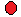 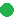 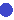 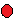 